Guía Formativa N° 1 Historia ,Geog. y Cs. Sociales 5º Año Básico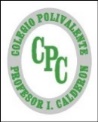 Nombre: 			           		  ___________________  Fecha:       de          del    2020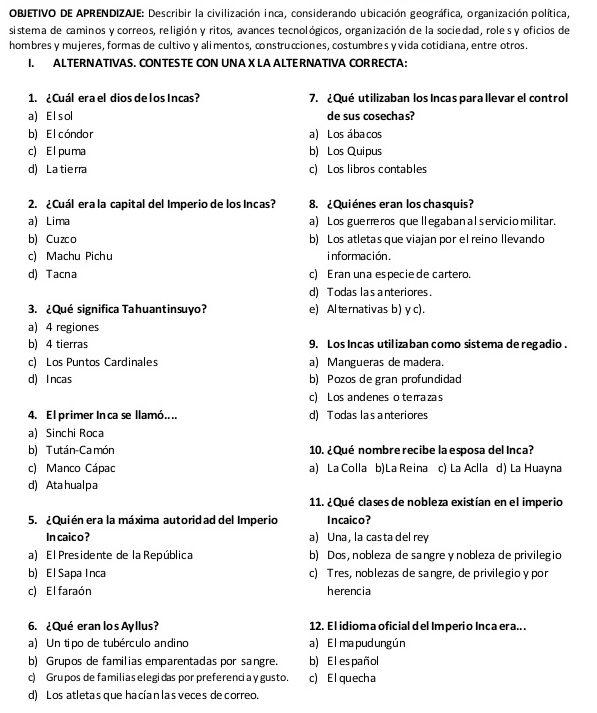 II.- Item de Completación: Escribe el concepto que corresponda (2 puntos cada uno)                                    Habilidad : Definir / Seleccionar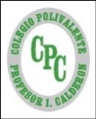 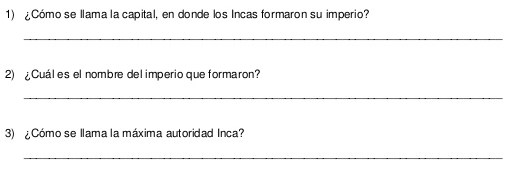 III.-   Habilidad: Relacionar / Analizar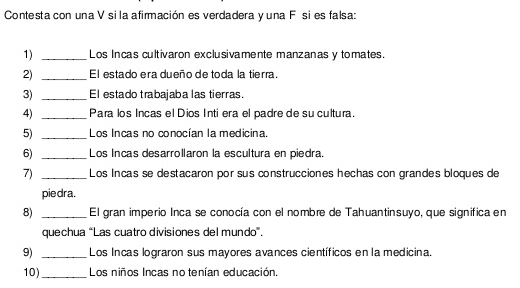 IV.- Item de Desarrollo: Responde cada pregunta en el espacio dado ( 10 puntos cada una)                                    Habilidad: Argumentar / ReflexionarV.- Ítem de Creación: Dibujar, colorear imágenes, recortar y armar figuras simples, escribir poemas o cuentos breves, resolver desafíos o ejercicios de ingenio, etc.                                      Habilidad: Crear / Inventar/  ResolverRealiza una composición utilizando la técnica que más te acomode (recortes, dibujo) los temas son: cultivos incas u organización política y social incaica.*Esta guía tiene un 60% de exigencia”                          L : 60 a 100% de logro                        NL: menos del 60% de logroPuntaje ObtenidoLNLInstrucciones para los/las estudiantes: Lee atentamente cada pregunta y responde en el espacio dado/ o selecciona respuesta según corresponda.Si tienes alguna duda ,consulta en el Texto de la asignatura (o digital en www.curriculum línea.cl.Continúa revisando la página del Colegio para que continúes desarrollando nuevas actividades y revises tus avances.Escribe una descripción hipotética de cómo serían nuestros tiempos si no hubiesen llegado los españoles. Relaciónar con los incas y su cosmovisión.